Global Mission Partners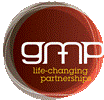 NSW Mission Intern 2018IntroductionGlobal Mission Partners is the overseas mission agency of Churches of Christ in Australia.  It operates three programs:International Church Partnerships (ICP), which conducts evangelism, church planting and ministry training projects across the world with local partners.Churches of Christ Overseas Aid (COCOA), which conducts relief and development projects across the world with local partners.Indigenous Ministries Australia (IMA), which conducts indigenous ministry projects in Australia. The internship program for 2018 is designed to enable a young person with an interest in mission to explore further their sense of calling and understanding mission more deeply.Time and method of learningThe internship requires a commitment of one day per week, generally on a week day, though there would be occasional Sunday involvement in churches.  The intern would work with the NSW Partnership Coordinator and COCOA Director, Colin Scott, on both mission promotion and managing international development projects.  There would be regular learning times as well as involvement in appropriate tasks in the work of the NSW office.  The internship would be based at the NSW Churches of Christ Office in Rhodes.Key activitiesLearning by listeningA regular time looking at the ideas behind the action.Learning by doingProgram Management and Partnership Coordination projects to work on with minimal supervision.COCOA (development program management)Involvement based on skills and ability in: project management, policy development, and accreditation.Partnership Coordination (mission promotion)Involvement based on skills and ability in: presenting to young people, website, church contact, youth and young adult engagement, justice, advocacy and lifestyle promotionThere is no financial remuneration with this opportunity.Please Contact Colin Scott (colin@gmp.org.au 8719 2670) by 25 January 2018 to apply.